Math 3	7.9 Applications of Trigonometry (Part 1)	Unit 7EQ: How can you analyze real-life situations to create trigonometric functions and graph them on the coordinate plane?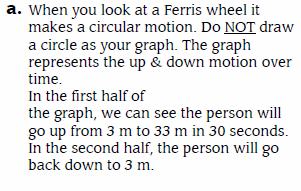 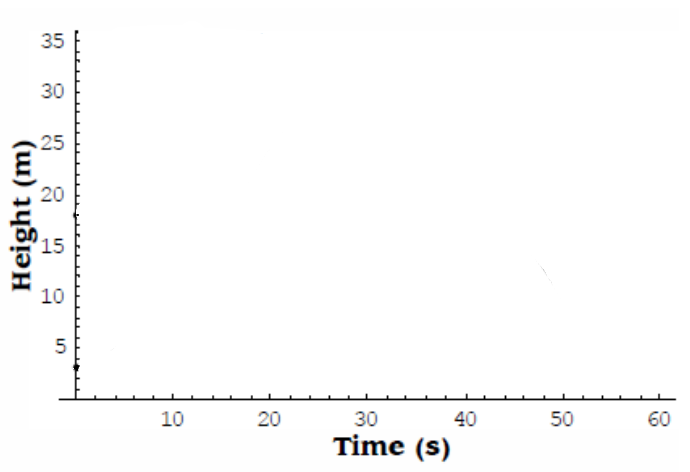 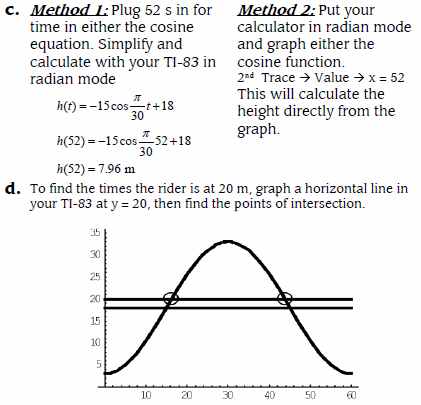 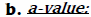 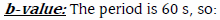 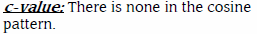 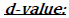 	Equation of the Ferris Wheel: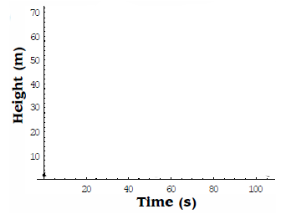 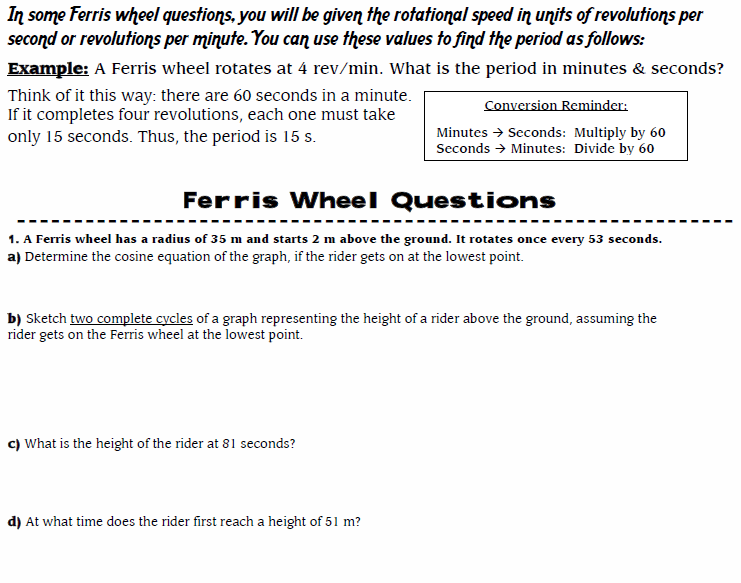 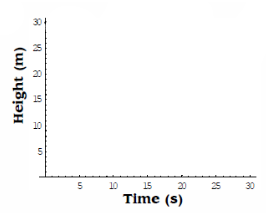 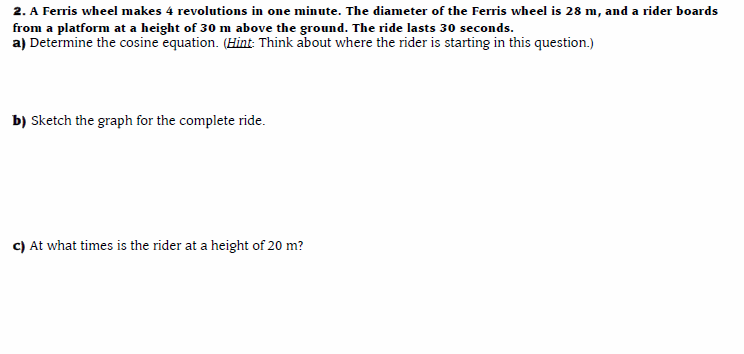 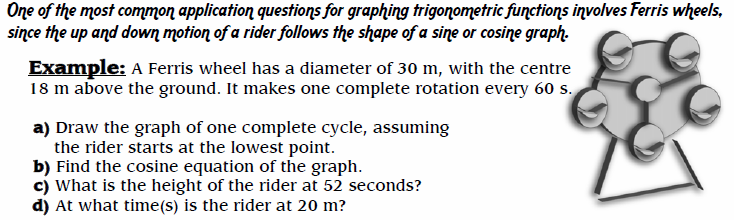 